Remembering Kim HollowayBy Dan HollowayKim was born in Santa Monica and lived her early life in West Los Angeles and South Redondo Beach. Her family moved to La Puente in 1983 where she attended school and played soccer. An all star forward, Kim used her natural speed and talented left foot to lead her AYSO team to the division championship. Her Dad was the coach of her team and younger sister Jennifer played up a division to make the team’s success a family affair. Her youngest sister Shannon followed her big sister by being a talented high school soccer player.In high school Kim participated in the Litteratus Honor Society, a Southern California history competition at USC and in Broadcast Journalism where the class wrote, produced and broadcast a daily news program. It was there that Kim found her place behind the camera, writing, producing and directing. At Mt. SAC she participated in many Drama Department productions both as an actor and a behind the scenes contributor. Sister Jennifer was the out front star with Kim supporting in the wings.She was excited as her college graduation approached. She had just recovered from a breakup with her long time boyfriend that had shattered her world. Long talks with Dr. Atara Stein, her professor and friend, helped Kim during these difficult times. A new boy friend had brightened her life and her world seemed happy and back on track.One day at school she had a pain in her lower back. She came home and her boyfriend took her to the emergency room. Her Mom arrived and stayed with Kim till 3 a.m. the next morning when she was sent home. Although many tests had been run, the one clearly showing the kidney stone that was blocking all fluid from exiting her kidney was misread. The next day she was worse and returned to the emergency room. After several hours the kidney stone was identified as the problem. Again, hours passed before the stone was removed. By that time the kidney was full of poison which then entered her blood. Surrounded by family and friends, just a few hours later she passed away from sepsis poisoning.The money Kim had earned and saved for her future sat in an account until her family decided she would want to be remembered as she once wrote, “as an intelligent, kind and giving person who strove to be the best she could be.” To that end her savings, matched by a contribution from Raytheon Co. where her father worked was used to fund the Kimberly Anne Holloway Memorial Scholarship at Cal State Fullerton. For the past seven years her family proudly gathers in May, just prior to graduation, for the English Department’s Honor Society Awards to see a deserving student receive Kim’s scholarship.Kim did graduate Magna Cum Laude in 2002 posthumously. Her diploma was awarded at her brothers Psychology graduation and was presented to Chris by Dean Thomas Klammer. Chris made sure that Kim received her diploma before he received his, ensuring she won their friendly bet as to who would graduate first.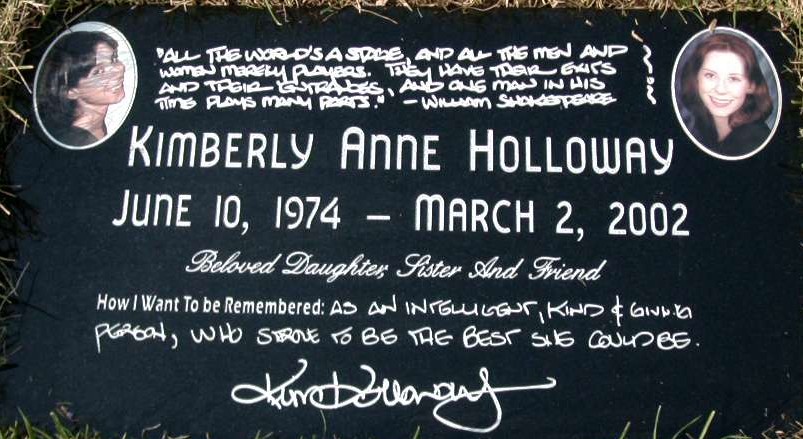 